V učbeniku na strani 57 - 59 si preberi o pevskih skupinah in zborih. Ponovi tudi tonske višine in solmizacijske zloge.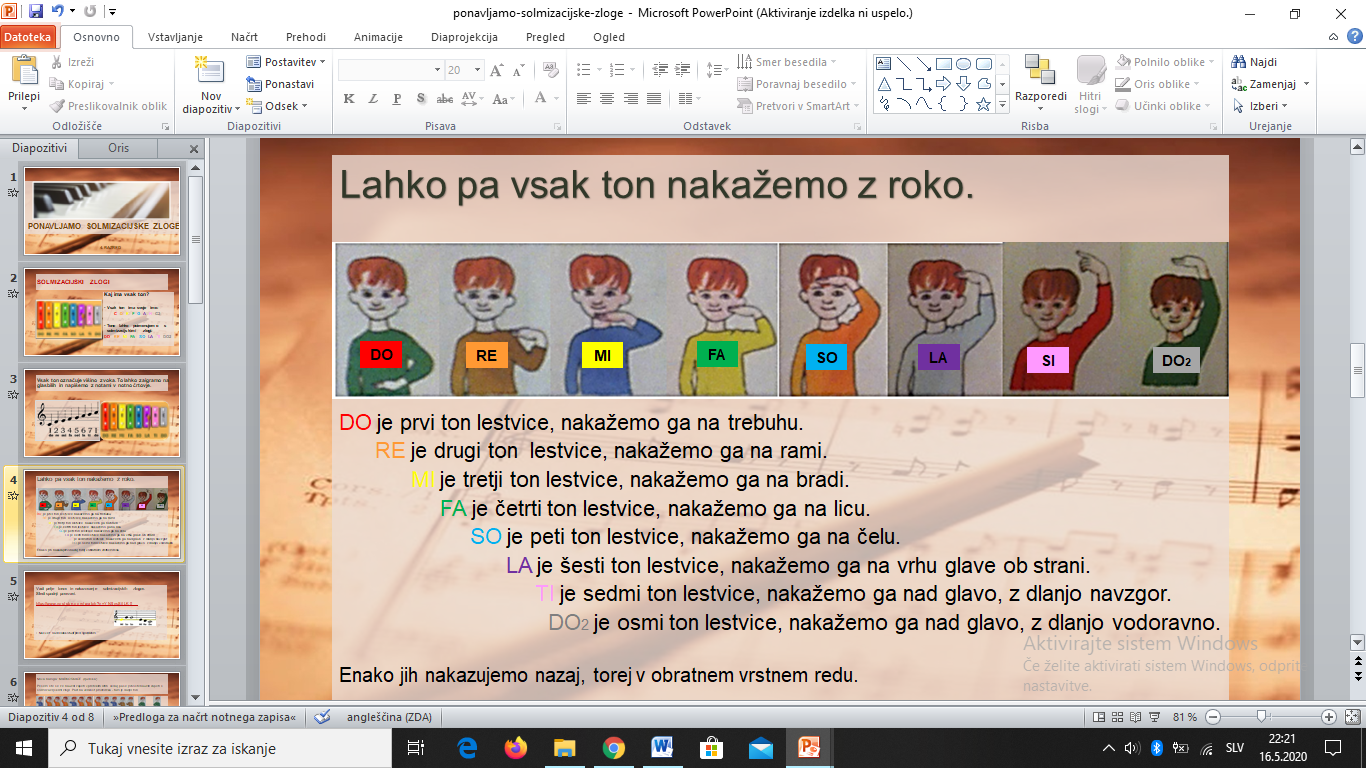 Enako jih nakazujemo nazaj, torej v obratnem vrstnem redu. Poslušaj posnetek. Le prvih 26 sekund! https://www.youtube.com/watch?v=3eT2NoTYwNASedaj poskusi tudi ti! Lahko si ogledaš tudi posnetek (DO 1. 25 min). https://www.youtube.com/watch?v=sy3rAm8omXI